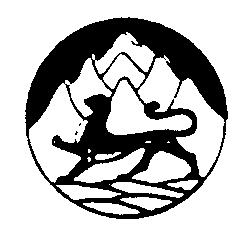                         СОБРАНИЕ ПРЕДСТАВИТЕЛЕЙМУНИЦИПАЛЬНОГО  ОБРАЗОВАНИЯ АЛАГИРСКИЙ РАЙОН РЕСПУБЛИКИ СЕВЕРНАЯ ОСЕТИЯ-АЛАНИЯ	                   Р Е Ш Е Н И Е    от 01.12.2023 г.                                                                      № 7-25-6                                                                       г.Алагир			                                                                 Об утверждении Положения о порядке установки рекламных конструкций на территории муниципального образования Алагирский район Республики Северная Осетия-Алания       На основании Устава муниципального образования Алагирский район Республика Северная Осетия-Алания, Федерального Закона от 06.10.2003г. № 131- ФЗ «Об общих принципах организации местного самоуправления», Федерального  закона от 13.03.2006г. № 38-ФЗ «О рекламе», Постановлением Правительства Республики Северная Осетия-Алания от 06.09.2013г. № 327 «О мерах реализации Федерального закона от 13.03.2006г. № 38-ФЗ «О рекламе» и другими законами и иными нормативными правовыми актами Российской Федерации, законодательством РСО-Алания, Собрание представителей Алагирского района РСО-Алания решает:Утвердить Положение о порядке установки рекламных конструкций на территории муниципального образования Алагирский муниципальный район Республики Северная Осетия-Алания.Настоящее Положение вступает в силу с момента его официального опубликования (обнародования). Глава АлагирскогоМуниципального района                                                 И. И. ДзантиевПриложение № 1УтвержденоПостановлением АМС Алагирского района от «____»______ 2023г.ПОЛОЖЕНИЕО ПОРЯДКЕ УСТАНОВКИ РЕКЛАМНЫХ КОНСТРУКЦИЙ НА ТЕРРИТОРИИМУНИЦИПАЛЬНОГО ОБРАЗОВАНИЯ АЛАГИРСКИЙ РАЙОН РЕСПУБЛИКИ-СЕВЕРНАЯ ОСЕТИЯ-АЛАНИЯ1. ОБЩИЕ ПОЛОЖЕНИЯ1.1. Положение о порядке установки рекламных конструкций на территории Алагирского муниципального района  Республики Северная Осетия - Алания (далее - Положение) разработано в соответствии с Федеральным законом от 06.10.2003 N 131-ФЗ "Об общих принципах организации местного самоуправления в Российской Федерации", Федеральным законом от 13.03.2006 N 38-ФЗ "О рекламе", Постановлением Правительства Республики Северная Осетия-Алания от 6 сентября 2013 года N 327 "О мерах по реализации Федерального закона от 13 марта 2006 года N 38-ФЗ "О рекламе", иными нормативными правовыми актами Российской Федерации.Настоящее Положение устанавливает требования к: территориальному размещению, внешнему виду и техническим параметрам рекламных конструкций; порядку утверждения схемы размещения рекламных конструкций; порядку выдачи разрешений на установку рекламных конструкций на территории муниципального образования Алагирский район Республики Северная Осетия-Алания (далее - МО Алагирский район РСО-Алания), аннулированию таких разрешений; порядку демонтажа рекламных конструкций; рекламным конструкциям; порядку подготовки и проведению конкурса на право заключения договора на установку и эксплуатацию рекламной конструкции; социальной рекламе.1.2. Соблюдение настоящего Положения обязательно для всех юридических лиц независимо от формы собственности и ведомственной принадлежности, а также физических лиц, в том числе индивидуальных предпринимателей, осуществляющих деятельность по установке и эксплуатации рекламных конструкций на территории Алагирского муниципального района  РСО-Алания.1.3. Администрация местного самоуправления Алагирского района РСО-Алания (далее-АМС Алагирского муниципального района РСО-Алания) является уполномоченным органом по выдаче разрешений на установку рекламных конструкций на территории Алагирского муниципального района РСО-Алания, аннулированию таких разрешений, выдаче предписаний о демонтаже рекламных конструкций, заключению договоров на установку и эксплуатацию рекламных конструкций, в том числе на земельных участках, дополнительных соглашений к таким договорам, договоров на размещение социальной рекламы, соглашений о расторжении договоров, с правом подписи актов сверки, уведомлений о добровольном погашении задолженности, уведомлений об уплате.2. ОБЪЕКТЫ НАРУЖНОЙ РЕКЛАМЫ И ИНФОРМАЦИИК объектам наружной рекламы и информации относятся различные объекты, предназначенные для распространения рекламных и других информационных сообщений, установленные на территории Алагирского муниципального района РСО-Алания, ориентированные на визуальное восприятие потребителями информации.Объекты наружной рекламы и информации подразделяются на следующие виды:- объекты наружной рекламы (рекламные конструкции);- объекты районной информации;- объекты информационного и рекламного оформления предприятий и организаций по обслуживанию населения.2.1. Требования к объектам наружной рекламы и информации2.1.1. Общие требования:- объекты наружной рекламы (рекламные конструкции), установленные на территории Алагирского муниципального района РСО-Алания, не должны ухудшать архитектурный облик района, преграждать визуальное восприятие архитектуры;- установка и эксплуатация рекламной конструкции на знаке дорожного движения, его опоре или любом ином приспособлении, предназначенном для регулирования дорожного движения, не допускается;- установка и эксплуатация рекламной конструкции над проезжей частью дорог и улиц (за исключением транспарантов-перетяжек и конструкций на путепроводах) не допускается;- конструкция объекта наружной рекламы должна соответствовать техническим нормам и требованиям к конструкциям соответствующего типа, должна быть безопасна, спроектирована, изготовлена и установлена в соответствии с существующими строительными нормами и правилами, ГОСТами, техническими регламентами и другими нормативными актами, содержащими требования для конструкций данного типа;- установка и эксплуатация рекламной конструкции не должны нарушать требования соответствующих санитарных норм и правил (в том числе требований к освещенности, электромагнитному излучению и пр.). Общие требования к внешнему виду рекламных конструкций изложены в подразделе 2.5;- рекламные конструкции не должны находиться без информационных сообщений;- рекламные конструкции должны соответствовать требованиям нормативных актов по безопасности дорожного движения;- установка и эксплуатация рекламной конструкции на территории общего пользования не должны создавать помех для пешеходов, уборки улиц и тротуаров; - не допускается установка и эксплуатация рекламных конструкций, являющихся источниками шума, вибрации, мощных световых, электромагнитных и иных излучений и полей, вблизи жилых помещений;- рекламные конструкции, устанавливаемые на зданиях и сооружениях, не должны ухудшать их архитектуру. Допускается с соответствующим разрешением установка рекламных конструкций на стационарных и временных оградах архитектурных объектов, парков, скверов, территорий промышленных предприятий, учреждений науки, образования, спортивных и торговых комплексов, АЗС, гаражей и автостоянок;- распространение наружной рекламы на объектах культурного наследия (памятниках истории и культуры) народов Российской Федерации, включенных в единый государственный реестр объектов культурного наследия (памятников истории и культуры) народов Российской Федерации, их территориях допускается в случаях и на условиях, которые предусмотрены Федеральным законом от 25 июня 2002 года N 73-ФЗ "Об объектах культурного наследия (памятниках истории и культуры) народов Российской Федерации", с соблюдением требований к рекламе и ее распространению, установленных Федеральным законом от 13.03.2006 N 38-ФЗ "О рекламе";- все вновь устанавливаемые рекламные конструкции не должны ухудшать обзора других рекламных конструкций;- для вновь устанавливаемых рекламных конструкций расстояние между отдельно стоящими конструкциями, расположенными в одном направлении (на одной стороне проезда, улицы, одном разделительном газоне и пр.) и предназначенными для обзора с одного направления, должно соответствовать требованиям действующего законодательства.2.1.2. Требования по безопасности дорожного движения:2.1.2.1. Рекламные конструкции устанавливают с учетом проектов организации дорожного движения и расположения технических средств организации дорожного движения.2.1.2.2. При установке рекламных конструкций должны выполняться требования действующих нормативных актов по безопасности дорожного движения.2.1.2.3. При выполнении работ по монтажу и обслуживанию рекламных конструкций должны быть соблюдены требования по обеспечению безопасности дорожного движения в местах производства работ.2.2. Рекламные конструкции2.2.1. К рекламным конструкциям относятся рекламные щиты, стенды, транспаранты-перетяжки, уличные коммуникационные рекламные указатели, электронные табло и иные технические объекты стабильного территориального размещения, установленные на земле или внешних стенах, крышах и иных конструктивных элементах зданий, строений, сооружений или вне их, а также на остановочных пунктах движения общественного транспорта, кабинах таксофонов, пешеходных ограждениях и других объектах инфраструктуры, установленных на территории Алагирского муниципального района РСО-Алания.2.2.2. Рекламные конструкции должны использоваться исключительно в целях распространения рекламы или социальной рекламы.2.2.3. Установка и эксплуатация рекламных конструкций в оконных и дверных проемах и арках зданий допускается в порядке, предусмотренном настоящим Положением.2.2.4. Установка и эксплуатация рекламных конструкций, выполняющих функции ограждений строительных площадок и строительных сеток, допускается в порядке, предусмотренном настоящим Положением.2.2.5. Установка и эксплуатация объектов наружной рекламы на конструктивных элементах остановочных пунктов движения общественного транспорта допускается в порядке, предусмотренном настоящим Положением.2.2.6. В случаях использования источников света, установленных отдельно от рекламной конструкции, крепления светильников должны быть закрыты декоративными элементами.2.2.7. Рекламные конструкции должны иметь маркировку с указанием владельца, номера его телефона.2.2.8. Стационарные рекламные конструкции:2.2.8.1. Щитовые установки - отдельно стоящие на земле рекламные конструкции, имеющие внешние поверхности для размещения информации и состоящие из фундамента, каркаса и информационного поля.Требования к щитовым установкам:- щитовые установки выполняются, как правило, в двустороннем варианте;- щитовые установки, выполненные в одностороннем варианте, должны иметь декоративно оформленную обратную сторону;- фундаменты отдельно стоящих установок не должны выступать над уровнем земли. В исключительных случаях, когда заглубление фундамента невозможно, допускается размещение более чем на 5 см фундаментов без заглубления при наличии бортового камня или дорожных ограждений (по ГОСТу Р 52289-2004);- конструктивные элементы жесткости и крепления (болтовые соединения, элементы опор, технологические косынки и т.п.) должны быть закрыты декоративными элементами;- щитовые установки не должны иметь видимых элементов соединения различных частей конструкций (торцевые поверхности конструкций, крепления осветительной арматуры, соединения с основанием).2.2.8.2. Объемно-пространственные объекты - объекты наружной рекламы, на которых для распространения рекламной информации используется как объем объекта, так и его поверхность. Данные объекты выполняются по индивидуальным проектам.Площадь информационного поля объемно-пространственных объектов определяется расчетным путем.На объекты данного типа и правила их установки распространяются требования, предъявляемые к отдельно стоящим щитовым объектам, в части, их касающейся.2.2.8.3. Флаговые композиции и навесы - рекламные конструкции, состоящие из основания, одного или нескольких флагштоков (стоек) и мягких полотнищ.Флаги могут устанавливаться на опоре освещения, на зданиях и сооружениях.Площадь информационного поля флага определяется площадью двух сторон его полотнища.Площадь информационного поля навеса определяется размером одной из его сторон.2.2.8.4. Крышные рекламные конструкции - объекты (объемные или плоскостные), устанавливаемые полностью или частично выше уровня карниза здания или на крыше.Крышные рекламные конструкции состоят из элементов крепления, несущей части конструкции и информационной установки.Крышные рекламные конструкции должны быть оборудованы системой аварийного отключения от сети электропитания и соответствовать требованиям пожарной безопасности.Площадь информационного поля крышных рекламных конструкций, установленных на зданиях, при расчете суммы оплаты определяется по внешним габаритным размерам информационного поля крышных рекламных конструкций в целом.2.2.8.5. Брандмауэрные панно - рекламные конструкции, устанавливаемые на плоскости стен зданий в виде:- изображения (информационного поля), непосредственно нанесенного на стену;- объектов, состоящих из элементов крепления к стене, каркаса и информационного поля.Брандмауэрные панно выполняются по типовым или индивидуальным проектам.Для брандмауэрных панно, имеющих элементы крепления к стене, в обязательном порядке разрабатывается проект крепления объекта с целью обеспечения безопасности при эксплуатации.Не допускается установка и эксплуатация на главных фасадах зданий объектов культурного наследия, крупноразмерных щитовых и баннерных объектов наружной рекламы, закрывающих значительную часть фасада здания, остекления витрин и окон, архитектурные детали и декоративное оформление и искажающих тем самым целостность восприятия памятников истории и архитектуры.2.2.8.6. Панели-кронштейны - двусторонние консольные плоскостные рекламные конструкции, устанавливаемые на опорах (собственных опорах, мачтах-опорах, опорах контактной сети) или на зданиях.Панели-кронштейны должны выполняться в двустороннем варианте с внутренней подсветкой.Размеры панелей-кронштейнов, размещаемых на фасадах зданий, определяются архитектурными особенностями здания.В целях безопасности в эксплуатации панели-кронштейны должны быть установлены на высоте не менее 4,5 м.На зданиях панели-кронштейны размещаются, как правило, на уровне между первым и вторым этажом.При размещении на опоре панели-кронштейны должны быть ориентированы в сторону, противоположную проезжей части, и иметь маркировку с идентификацией владельца и номера его телефона.Размещение на опоре более одной рекламной конструкции не допускается.Панели-кронштейны, прикрепляемые к зданию, не должны выступать более чем на 1,5 м от точки крепления.Запрещается установка на фасадах зданий панелей-кронштейнов, предназначенных для размещения на них сменных рекламных сообщений.Площадь информационного поля панели-кронштейна определяется общей площадью двух его сторон.2.2.8.7. Транспаранты-перетяжки - рекламные конструкции, состоящие из устройства крепления, устройства натяжения и информационного изображения.Транспаранты-перетяжки подразделяются на световые (в том числе гирлянды) и неосвещенные, изготовленные из материалов на мягкой основе.Конструкция световых транспарантов-перетяжек должна иметь устройство аварийного отключения от сетей электропитания.Транспаранты-перетяжки должны располагаться не ниже 5 м над проезжей частью.Площадь информационного поля транспаранта-перетяжки определяется площадью двух ее сторон.2.2.8.8. Витражи - рекламные конструкции, устанавливаемые в оконных или дверных проемах и арках зданий. Конструктивно витражи состоят из основания, каркаса и прозрачных поверхностей.Рекламная информация размещается с внутренней стороны остекления витража.Рекламное оформление не должно занимать более 20% площади витража.Площадь информационного поля витража определяется по габаритам изображений, нанесенных на прозрачные поверхности витрины, а также по габаритам объемных конструкций, размещенных внутри витрины.2.2.8.9. Проекционные установки - рекламные конструкции, предназначенные для воспроизведения изображения на земле, на плоскостях стен и в объеме. Конструкции проекционных установок состоят из проецирующего устройства и поверхности (экрана) или объема, в котором формируется информационное изображение. Площадь информационного поля для плоских изображений определяется габаритами проецируемой поверхности, а для объемных изображений определяется расчетным путем.2.2.8.10. Электронные экраны (электронные табло) - рекламные конструкции, предназначенные для воспроизведения изображения на плоскости экрана за счет светоизлучения светодиодов, ламп, иных источников света или светоотражающих элементов. Площадь информационного поля определяется габаритами светоизлучающей поверхности.Отдельно стоящие электронные экраны должны иметь декоративно оформленную обратную сторону, фундаменты отдельно стоящих электронных экранов не должны выступать над уровнем земли. В исключительных случаях, когда заглубление фундамента невозможно, допускается размещение фундаментов без заглубления при наличии бортового камня или дорожных ограждений (по ГОСТ Р 52289-2004). При этом они должны быть декоративно-художественно оформлены по согласованию с АМС Алагирского района РСО-Алания.Конструктивные элементы и элемент крепления (болтовые соединения, элементы опор и т.п.) должны быть закрыты декоративными элементами.Электронные экраны, установленные на крышах зданий и сооружений, должны быть оборудованы системой аварийного отключения от сети электропитания и соответствовать требованиям пожарной безопасности.2.2.8.11. Маркизы - рекламные конструкции, выполненные в виде козырьков и навесов с нанесенной на них рекламной информацией и размещенные над витринами, входами или проемами зданий и сооружений.Маркизы состоят из элементов крепления к зданию, каркаса и информационного поля, выполненного на мягкой или жесткой основе.Площадь информационного поля маркизы определяется габаритами нанесенного изображения.2.2.8.12. Рекламные конструкции на остановочных павильонах наземного пассажирского транспорта - наружная реклама, размещаемая на застекленных и иных плоскостях остановочных павильонов.Площадь информационного поля конструкции определяется площадью сторон рекламных конструкций.На конструкции данного типа и правила их установки распространяются требования, предъявляемые к отдельно стоящим щитовым рекламным конструкциям, в части, их касающейся.Запрещается устанавливать рекламные конструкции на крышах павильонов наземного пассажирского транспорта (за исключением павильонов, полностью оформленных в фирменном стиле).2.2.8.13. Рекламные конструкции, размещаемые на объектах инфраструктуры, - наружная реклама, размещаемая на застекленных или иных плоскостях.Площадь информационного поля конструкций определяется площадью сторон рекламных конструкций.На конструкции данного типа и правила их установки распространяются требования, предъявляемые к отдельно стоящим щитовым рекламным конструкциям, в части, их касающейся.Запрещается устанавливать рекламные конструкции на крышах объектов инфраструктуры (за исключением павильонов и киосков, полностью оформленных в фирменном стиле).2.2.9. Временные рекламные конструкции:2.2.9.1. Выносные щитовые конструкции (штендеры) - временные рекламные конструкции, устанавливаемые  предприятиями в часы их работы.Штендеры должны быть двусторонними, не должны иметь собственного подсвета, площадь одной стороны не должна превышать 1,5 кв.м.Штендеры устанавливаются в пешеходных зонах и на тротуарах в пределах 5 м от входа в предприятие.Запрещается установка и эксплуатация штендеров, мешающих проходу пешеходов, при ширине тротуара менее 3 м, а также ориентированных на восприятие с проезжей части.Не допускается установка и эксплуатация более двух штендеров у входа в предприятие, а также использование штендеров в качестве дополнительного объекта наружной рекламы при наличии хорошо просматриваемых с тротуара вывески и витрин.2.2.9.2. Рекламные конструкции на временных ограждениях территорий строительных площадок и розничной (уличной) торговли (летние кафе, выставки, ярмарки), а также других временных ограждениях должны обеспечивать художественное оформление данных объектов.Рекомендуется оформлять данные объекты отдельными щитами, мягким оформлением или сплошной лентой. В случаях применения щитовых конструкций высота щитов не должна превышать размеров несущих элементов ограждений более чем на 1/2 их высоты.Установка и эксплуатация рекламной конструкции на временных ограждениях строительных площадок производится при наличии разрешения на установку рекламной конструкции, оформленного в порядке, установленном настоящим Положением, на время проведения строительно-монтажных работ на срок действия ордера на проведение строительно-монтажных работ.Оформление разрешительной документации на установку и эксплуатацию временных рекламных конструкций производится в порядке, установленном настоящим Положением, на срок не более двенадцати месяцев.Площадь информационного поля рекламной конструкции на строительной сетке определяется габаритами нанесенного изображения.2.3. Объекты районной информации2.3.1. Объектами районной информации являются конструкции, установленные на территории Алагирского муниципального района РСО-Алания в целях ориентирования и справочного обслуживания жителей района при перемещении по населенным пунктам района, информирования населения о различных событиях районной жизни, работе органов государственной власти и органов местного самоуправления.2.3.2. Объекты районной информации подразделяются на следующие виды:- информационные указатели;- справочные электронные терминалы;- вывески органов государственной власти и органов местного самоуправления;- стенды (информационные конструкции) с информацией о проведении строительных, дорожных, аварийных и других видов работ, распространяемой в целях безопасности и информирования населения;- праздничное оформление района, размещаемое по тематическим планам.2.3.3. Уличные и информационно-коммуникационные указатели расположения муниципальных объектов - двусторонние и/или односторонние плоскостные модульные конструкции с внутренним подсветом, устанавливаемые на опорах (собственных опорах, мачтах-опорах районного освещения, опорах контактной сети) и содержащие информацию об уличной системе (названия улиц, проспектов, площадей, переулков и т.п.), местах нахождения учреждений и организаций местного, республиканского и федерального значения, культурно-исторических памятников, прочих объектов районной  инфраструктуры.2.3.4. Оформление разрешительной документации на установку и эксплуатацию объектов районной информации не требуется.2.4. Объекты информационного и рекламного оформленияпредприятий и организаций по обслуживанию населения2.4.1. Объектами информационного оформления предприятий и организаций по обслуживанию населения являются вывески, настенные панно, кронштейны и другие объекты, установленные на внешних стенах зданий и сооружений, на территории, в местах их нахождения в целях информирования потребителя о товарах и услугах.Объекты информационного и рекламного оформления предприятий и организаций по обслуживанию населения подразделяются на следующие виды:- вывески;- информационное оформление (информационные конструкции).2.4.2. Вывеска предназначена для доведения до сведения потребителей информации на русском языке о наименовании изготовителя (исполнителя, продавца), месте его нахождения (адрес) и режиме его работы в целях защиты прав потребителей (ст. 9 Федерального закона от 07.02.1992 N 2300-1 "О защите прав потребителей").Вывеска устанавливается изготовителем (исполнителем, продавцом) на видном месте на здании справа или слева у главного входа в занимаемое им здание или помещение.Допускается согласованная с уполномоченным органом установка вывески пропорционально размеру здания, с учетом места расположения и целостности архитектурной застройки. При этом также учитываются: цветовая гамма, объемность вывески и др.Оформление разрешения на установку вывески не требуется.2.4.3. Предприятия и организации по обслуживанию населения устанавливают на фасадах зданий информационные конструкции, предназначенные для размещения информации на русском языке о типе и профиле предприятия для ориентирования потребителей о местах осуществления розничной торговли или обслуживания населения.Информационная конструкция предприятия и организации по обслуживанию населения может быть:- установлена на фасаде здания, в котором расположено предприятие, в пределах занимаемого помещения или над входом в него с согласия собственника здания или уполномоченного им лица;- изготовлена в виде крышной конструкции при условии ее установки на крышах одноэтажных или двухэтажных зданий, а также на крышах многоэтажных зданий, если все здание находится в собственности лица, размещающего информационную конструкцию, либо находится у лица, обладающего правом хозяйственного ведения, правом оперативного управления или иным вещным правом на все здание, а также правом аренды;- установлена в виде двухсторонней панели-кронштейна на здании, в котором расположено предприятие, при условии предоставления письменного согласия на установку данной конструкции собственника недвижимого имущества, на котором устанавливается конструкция, либо лица, управомоченного собственником такого имущества, в том числе арендатора.Информационные конструкции должны быть подсвечены в темное время суток внутренними источниками света.Для предприятий бытового обслуживания населения, расположенных в помещениях без выхода на основные пешеходные улицы (в подвалах, полуподвалах, во дворах), допускается:- установка на зданиях без взимания платы указателей их местонахождения, выполненных в виде типовых световых коробов с площадью информационного поля не более 0,5 кв.м.Основанием для установки указанных конструкций является разрешение на установку рекламной конструкции в порядке, установленном настоящим Положением.2.4.4. Установка и эксплуатация объектов информационного и рекламного оформления предприятий и организаций по обслуживанию населения, за исключением вывесок, осуществляется на основании разрешения, оформленного в порядке, предусмотренном настоящим Положением.2.5. Общие требования к внешнему виду рекламной конструкции2.5.1. Общие требования к внешнему виду рекламной конструкции устанавливают единые и обязательные к исполнению требования в сфере внешнего вида конструкций, определяют порядок их очистки и покраски, а также их содержания в надлежащем порядке, расположенных на территории Алагирского муниципального района РСО-Алания, независимо от формы собственности и ведомственной принадлежности.Рекламные конструкции должны содержаться в чистоте в соответствии с требованиями настоящего Положения.Ответственность за содержание рекламной конструкции в надлежащем состоянии несут владельцы рекламных конструкций.Надлежащее состояние внешнего вида рекламной конструкции подразумевает:- целостность конструкции;- отсутствие порывов рекламных полотен;- наличие аккуратно покрашенного каркаса;- отсутствие ржавчины и грязи на всех частях и элементах конструкции;- отсутствие на всех частях и элементах конструкции наклеенных объявлений и других информационных сообщений, а также посторонних надписей и изображений.2.5.2. Координация деятельности по контролю законности установки рекламных конструкций осуществляется АМС Алагирского муниципального района РСО-Алания.2.5.3. Содержание рекламной конструкции в надлежащем виде включает в себя проведение работ по освещению рекламной конструкции, покраску конструкции, а также устранение порывов рекламных полотен и нарушений целостности каркасов (оснований фундаментов, опор) конструкции.В случае необходимости (при наличии на рекламной конструкции наклеенных объявлений и других информационных сообщений, а также надписей и изображений) чистка конструкции осуществляется владельцами конструкций незамедлительно по мере выявления указанных наклеенных объявлений и других информационных сообщений, а также надписей и изображений.Покраска рекламной конструкции осуществляется владельцами конструкций два раза в год, а также по мере необходимости по предписаниям АМС Алагирского муниципального района РСО-Алания.В случае необходимости (при наличии на рекламных конструкциях царапин, ржавчины, а также при наличии поломок и нарушениях целостности каркасов) покраска рекламной конструкции осуществляется владельцами конструкций незамедлительно по мере выявления указанных нарушений, устранения поломок и восстановления целостности каркасов конструкции.Устранение нарушений, касаемых освещенности рекламной конструкции, порывов рекламных полотен конструкции осуществляется владельцами конструкций незамедлительно после выявления указанных фактов и (или) по предписаниям АМС Алагирского муниципального района РСО-Алания.Устранение нарушений целостности каркасов (оснований фундаментов, опор) рекламных конструкций осуществляется владельцами конструкций по мере необходимости или по предписаниям АМС Алагирского муниципального района РСО-Алания.2.5.4. Ответственность за организацию и осуществление комплекса работ по чистке, покраске рекламных конструкций, а также по устранению порывов рекламных полотен, нарушений целостности каркасов (оснований фундаментов, опор) конструкции, освещенности конструкции возлагается на владельцев рекламных конструкций.3.Порядок утверждения схемы размещения рекламных конструкций3.1. АМС Алагирского муниципального района РСО-Алания утверждает на территории Алагирского муниципального района РСО-Алания схему размещения рекламных конструкций на земельных участках независимо от форм собственности, а также на зданиях или ином недвижимом имуществе, находящихся в муниципальной собственности или собственности Республики Северная Осетия-Алания. Схема размещения рекламных конструкций является документом, определяющим места размещения рекламных конструкций, типы и виды рекламных конструкций, установка которых допускается на данных местах. Схема размещения рекламных конструкций должна соответствовать документам территориального планирования и обеспечивать соблюдение внешнего архитектурного облика сложившейся застройки, градостроительных норм и правил, требований безопасности и содержать карты размещения рекламных конструкций с указанием типов и видов рекламных конструкций, площади информационных полей и технических характеристик рекламных конструкций. Схема размещения рекламных конструкций и вносимые в нее изменения подлежат предварительному согласованию с Министерством экономического развития Республики Северная Осетия-Алания в порядке, установленном Постановлением Правительства Республики Северная Осетия-Алания от 6 сентября 2013 г. N 327 "О мерах по реализации Федерального закона от 13 марта 2006 года N 38-ФЗ "О рекламе". Схема размещения рекламных конструкций и вносимые в нее изменения подлежат опубликованию (обнародованию) в порядке, установленном для официального опубликования (обнародования) муниципальных правовых актов, и размещению на официальном сайте АМС Алагирского муниципального района РСО-Алания в информационно-телекоммуникационной сети "Интернет". 3.2. Установка и эксплуатация рекламной конструкции на территории Алагирского муниципального района РСО-Алания допускается при наличии разрешения на их установку по заявлению собственника или иного законного владельца соответствующего недвижимого имущества либо на основании заявления владельца рекламной конструкции.Установка и эксплуатация рекламной конструкции осуществляются ее владельцем по договору с собственником земельного участка, здания или иного недвижимого имущества, к которому присоединяется рекламная конструкция, либо с лицом, управомоченным собственником такого имущества, в том числе с арендатором. В случае, если для установки и эксплуатации рекламной конструкции предполагается использовать общее имущество собственников помещений в многоквартирном доме, заключение договора на установку и эксплуатацию рекламной конструкции возможно только при наличии согласия собственников помещений в многоквартирном доме, полученного в порядке, установленном Жилищным кодексом Российской Федерации. Заключение такого договора осуществляется лицом, уполномоченным на его заключение общим собранием собственников помещений в многоквартирном доме. Договор на установку и эксплуатацию рекламной конструкции в отношении рекламных конструкций, отдельно стоящих на земельном участке, независимо от форм собственности заключается на срок десять лет. Договор на установку и эксплуатацию рекламной конструкции в отношении рекламных конструкций на зданиях, сооружениях и ином недвижимом имуществе, которые находятся в муниципальной собственности заключается на срок пять лет.4. ПОРЯДОК ВЫДАЧИ РАЗРЕШЕНИЙ НА УСТАНОВКУРЕКЛАМНЫХ КОНСТРУКЦИЙ4.1. Установка и эксплуатация рекламной конструкции допускаются при наличии разрешения на установку и эксплуатацию рекламной конструкции (далее также - разрешение), выдаваемого на основании заявления собственника или иного указанного в частях 5, 6, 7 статьи 19 Федерального закона от 13.03.2006 N 38-ФЗ "О рекламе" законного владельца соответствующего недвижимого имущества либо владельца рекламной конструкции, АМС Алагирского муниципального района РСО-Алания. Указанное заявление подается заявителем в письменной форме или в форме электронного документа с использованием федеральной государственной информационной системы "Единый портал государственных и муниципальных услуг (функций)" (далее - единый портал государственных и муниципальных услуг) и (или) региональных порталов государственных и муниципальных услуг.4.2. Разрешения, выданные АМС Алагирского муниципального района РСО-Алания с нарушением требований частей 5.1., 5.6., 5.7. статьи 19 Федерального закона от 13.03.2006 N 38-ФЗ "О рекламе", подлежат аннулированию на основании предписания антимонопольного органа.4.3. Лицо, которому выдано разрешение на установку и эксплуатацию рекламной конструкции, обязано уведомлять АМС Алагирского муниципального района РСО-Алания, обо всех фактах возникновения у третьих лиц прав в отношении этой рекламной конструкции (сдача рекламной конструкции в аренду, внесение рекламной конструкции в качестве вклада по договору простого товарищества, заключение договора доверительного управления, иные факты).4.4. Установка и эксплуатация рекламной конструкции без разрешения, срок действия которого не истек, не допускаются. В случае установки и (или) эксплуатации рекламной конструкции без разрешения, срок действия которого не истек, она подлежит демонтажу на основании предписания АМС Алагирского муниципального района РСО-Алания.4.5. К указанному в пункте 4.1. настоящего Положения заявлению прилагаются:1) эданные о заявителе - физическом лице. Данные о государственной регистрации юридического лица или о государственной регистрации физического лица в качестве индивидуального предпринимателя запрашиваются АМС Алагирского муниципального района РСО-Алания в федеральном органе исполнительной власти, осуществляющем государственную регистрацию юридических лиц, физических лиц в качестве индивидуальных предпринимателей и крестьянских (фермерских) хозяйств;2) подтверждение в письменной форме или в форме электронного документа с использованием единого портала государственных и муниципальных услуг и (или) региональных порталов государственных и муниципальных услуг согласия собственника или иного указанного в частях 5, 6, 7 статьи 19 Федерального закона от 13.03.2006 N 38-ФЗ "О рекламе" законного владельца соответствующего недвижимого имущества на присоединение к этому имуществу рекламной конструкции, если заявитель не является собственником или иным законным владельцем недвижимого имущества. В случае, если для установки и эксплуатации рекламной конструкции необходимо использование общего имущества собственников помещений в многоквартирном доме, документом, подтверждающим согласие этих собственников, является протокол общего собрания собственников помещений в многоквартирном доме, в том числе проведенного посредством заочного голосования с использованием государственной информационной системы жилищно-коммунального хозяйства в соответствии с Жилищным кодексом Российской Федерации. В случае, если заявитель не представил документ, подтверждающий получение такого согласия, по собственной инициативе, а соответствующее недвижимое имущество находится в государственной или муниципальной собственности, АМС Алагирского муниципального района РСО-Алания запрашивает сведения о наличии такого согласия в уполномоченном органе.4.6. АМС Алагирского муниципального района РСО-Аланияне вправе требовать от заявителя представления документов и сведений, не относящихся к территориальному размещению, внешнему виду и техническим параметрам рекламной конструкции, а также взимать помимо государственной пошлины дополнительную плату за подготовку, оформление, выдачу разрешения и совершение иных связанных с выдачей разрешения действий. АМС Алагирского муниципального района а РСО-Алания в целях проверки факта, является ли заявитель или давшее согласие на присоединение к недвижимому имуществу рекламной конструкции иное лицо собственником или иным законным владельцем этого имущества, сведения о которых содержатся в Едином государственном реестре прав на недвижимое имущество и сделок с ним, запрашивает в порядке межведомственного информационного взаимодействия в федеральном органе исполнительной власти, уполномоченном в области государственной регистрации прав на недвижимое имущество и сделок с ним, сведения о правах на недвижимое имущество, к которому предполагается присоединять рекламную конструкцию.4.7. АМС Алагирского муниципального района РСО-Алания самостоятельно осуществляет согласование с уполномоченными органами, необходимое для принятия решения о выдаче разрешения или об отказе в его выдаче. При этом заявитель вправе самостоятельно получить от уполномоченных органов такое согласование и представить его в АМС Алагирского муниципального района РСО-Алания.4.8. Решение о выдаче разрешения или об отказе в его выдаче в письменной форме или в форме электронного документа с использованием единого портала государственных и муниципальных услуг или региональных порталов государственных и муниципальных услуг должно быть направлено АМС Алагирского муниципального района РСО-Алания заявителю в течение двух месяцев со дня приема от него необходимых документов. Заявитель, не получивший в указанный срок от АМС Алагирского муниципального района РСО-Алания решения о выдаче разрешения или об отказе в его выдаче, в течение трех месяцев вправе обратиться в суд или арбитражный суд с заявлением о признании бездействия АМС Алагирского муниципального района РСО-Алания незаконным.4.9. Решение об отказе в выдаче разрешения должно быть мотивировано и принято АМС Алагирского муниципального района РСО-Алания исключительно по следующим основаниям:1) несоответствие проекта рекламной конструкции и ее территориального размещения требованиям технического регламента;2) несоответствие установки рекламной конструкции в заявленном месте схеме размещения рекламных конструкций (в случае, если место установки рекламной конструкции в соответствии с пунктом 3.1. настоящего Положения определяется схемой размещения рекламных конструкций);3) нарушение требований нормативных актов по безопасности движения транспорта;4) нарушение внешнего архитектурного облика сложившейся застройки. АМС Алагирского муниципального района РСО-Алания вправе определять типы и виды рекламных конструкций, допустимых и недопустимых к установке на территории соответствующего муниципального образования или части его территории, в том числе требования к таким рекламным конструкциям, с учетом необходимости сохранения внешнего архитектурного облика сложившейся застройки;5) нарушение требований законодательства Российской Федерации об объектах культурного наследия (памятниках истории и культуры) народов Российской Федерации, их охране и использовании;6) нарушение требований, установленных частями 5.1., 5.6., 5.7.статьи 19 Федерального закона от 13.03.2006 N 38-ФЗ "О рекламе".4.10. В случае отказа АМС Алагирского района РСО-Аланияв выдаче разрешения заявитель в течение трех месяцев со дня получения решения об отказе в выдаче разрешения вправе обратиться в суд или арбитражный суд с заявлением о признании такого решения незаконным.4.11. Разрешение выдается АМС Алагирского муниципального района РСО-Алания на каждую рекламную конструкцию на срок действия договора на установку и эксплуатацию рекламной конструкции. В случае, если владелец рекламной конструкции является собственником недвижимого имущества, к которому присоединяется рекламная конструкция, разрешение выдается на срок, указанный в заявлении, при условии соответствия указанного срока предельным срокам, которые установлены Республикой Северная Осетия-Алания и на которые могут заключаться договоры на установку и эксплуатацию рекламных конструкций, а разрешение в отношении временной рекламной конструкции - на срок, указанный в заявлении, но не более чем на двенадцать месяцев. В разрешении указываются владелец рекламной конструкции, собственник земельного участка, здания или иного недвижимого имущества, к которому присоединена рекламная конструкция, тип рекламной конструкции, площадь ее информационного поля, место установки рекламной конструкции, срок действия разрешения, орган, выдавший разрешение, номер и дата его выдачи, иные сведения. Разрешение является действующим до истечения указанного в нем срока действия либо до его аннулирования или признания недействительным. Для целей настоящего Положения под временными рекламными конструкциями понимаются рекламные конструкции, срок размещения которых обусловлен их функциональным назначением и местом установки (строительные сетки, ограждения строительных площадок, мест торговли и подобных мест, аналогичные технические средства) и составляет не более чем двенадцать месяцев.4.12. АМС Алагирского муниципального района РСО-Алания решение об аннулировании разрешения принимается:1) в течение месяца со дня направления ему владельцем рекламной конструкции уведомления в письменной форме или в форме электронного документа с использованием единого портала государственных и муниципальных услуг и (или) региональных порталов государственных и муниципальных услуг о своем отказе от дальнейшего использования разрешения;2) в течение месяца с момента направления ему собственником или иным законным владельцем недвижимого имущества, к которому присоединена рекламная конструкция, документа, подтверждающего прекращение договора, заключенного между таким собственником или таким владельцем недвижимого имущества и владельцем рекламной конструкции;3) в случае, если рекламная конструкция не установлена в течение года со дня выдачи разрешения или со дня демонтажа рекламной конструкции ее владельцем в период действия разрешения;4) в случае, если рекламная конструкция используется не в целях распространения рекламы, социальной рекламы;5) в случае, если разрешение выдано лицу, заключившему договор на установку и эксплуатацию рекламной конструкции с нарушением требований, установленных частями 5.1., 5.6., 5.7. статьи 19 Федерального закона от 13.03.2006 N 38-ФЗ "О рекламе", либо результаты конкурса признаны недействительными в соответствии с законодательством Российской Федерации;6) в случае нарушения требований, установленных пунктом 4.3. настоящего Положения.4.13. Решение об аннулировании разрешения может быть обжаловано в суд или арбитражный суд в течение трех месяцев со дня его получения.4.14. Разрешение может быть признано недействительным в судебном порядке в случае:1) неоднократного или грубого нарушения рекламораспространителем законодательства Российской Федерации о рекламе - по иску антимонопольного органа;2) обнаружения несоответствия рекламной конструкции и ее территориального размещения требованиям технического регламента - по иску органа, осуществляющего контроль за соблюдением технических регламентов;3) несоответствия установки рекламной конструкции в данном месте схеме размещения рекламных конструкций (в случае, если место установки рекламной конструкции в соответствии с пунктом 3.1. настоящего Положения определяется схемой размещения рекламных конструкций) - по иску АМС Алагирского муниципального района РСО-Алания или иного заинтересованного органа местного самоуправления;4) нарушения внешнего архитектурного облика сложившейся застройки - по иску АМС Алагирского муниципального района РСО-Алания или иного заинтересованного органа местного самоуправления;5) нарушения внешнего архитектурного облика и исторического облика объектов культурного наследия, включенных в единый государственный реестр объектов культурного наследия (памятников истории и культуры) народов Российской Федерации, исторического облика их территорий - по иску федерального органа исполнительной власти, уполномоченного Правительством Российской Федерации в области сохранения, использования, популяризации и государственной охраны объектов культурного наследия, в отношении отдельных объектов культурного наследия федерального значения, перечень которых утверждается Правительством Российской Федерации, по иску органа исполнительной власти Республики Северная Осетия-Алания, уполномоченного в области сохранения, использования, популяризации и государственной охраны объектов культурного наследия, в отношении объектов культурного наследия федерального значения (за исключением отдельных объектов культурного наследия федерального значения, перечень которых утверждается Правительством Российской Федерации), объектов культурного наследия регионального значения и объектов культурного наследия местного (муниципального) значения;6) несоответствия рекламной конструкции требованиям нормативных актов по безопасности движения транспорта - по иску органа, осуществляющего контроль за безопасностью движения транспорта;4.15. В случае внесения изменения в схему размещения рекламных конструкций, в результате которого место размещения ранее установленной рекламной конструкции перестало соответствовать указанной схеме и разрешение на установку и эксплуатацию такой рекламной конструкции было признано недействительным по основанию, предусмотренному подпунктом 3 пункта 4.14. настоящего Положения, владельцу рекламной конструкции выплачивается компенсация за счет средств местного бюджета. Компенсации подлежат обоснованные и подтвержденные затраты на демонтаж рекламной конструкции, понесенные ее владельцем, а также соответствующая часть фактически выплаченных денежных средств согласно условиям проведенных торгов и (или) договора на установку и эксплуатацию рекламной конструкции, в отношении которой разрешение признано недействительным. При этом часть компенсации, не связанная с демонтажом, рассчитывается пропорционально количеству дней, на которое сократился срок действия разрешения на установку и эксплуатацию рекламной конструкции. Компенсация подлежит выплате рекламораспространителю не позднее девяноста дней с момента внесения изменения в схему размещения рекламных конструкций.5. ДЕМОНТАЖ РЕКЛАМНЫХ КОНСТРУКЦИЙ5.1. Владелец рекламной конструкции обязан осуществить демонтаж рекламной конструкции в течение месяца со дня выдачи предписания АМС Алагирского муниципального района РСО-Алания о демонтаже рекламной конструкции, установленной и (или) эксплуатируемой без разрешения, срок действия которого не истек, а также удалить информацию, размещенную на такой рекламной конструкции, в течение трех дней со дня выдачи указанного предписания.5.2. Если в установленный срок владелец рекламной конструкции не выполнил указанную в пункте 5.1.настоящего Положения обязанность по демонтажу рекламной конструкции или владелец рекламной конструкции неизвестен, АМС Алагирского района РСО-Алания выдает предписание о демонтаже рекламной конструкции собственнику или иному законному владельцу недвижимого имущества, к которому присоединена рекламная конструкция, за исключением случая присоединения рекламной конструкции к объекту муниципального имущества или к общему имуществу собственников помещений в многоквартирном доме при отсутствии согласия таких собственников на установку и эксплуатацию рекламной конструкции. Собственник или иной законный владелец недвижимого имущества, к которому присоединена рекламная конструкция, обязан демонтировать рекламную конструкцию в течение месяца со дня выдачи соответствующего предписания. Демонтаж, хранение или в необходимых случаях уничтожение рекламной конструкции осуществляется за счет собственника или иного законного владельца недвижимого имущества, к которому была присоединена рекламная конструкция. По требованию собственника или иного законного владельца данного недвижимого имущества владелец рекламной конструкции обязан возместить этому собственнику или этому законному владельцу необходимые расходы, понесенные в связи с демонтажем, хранением или в необходимых случаях уничтожением рекламной конструкции.Если в установленный срок собственник или иной законный владелец недвижимого имущества, к которому была присоединена рекламная конструкция, не выполнил указанную в пункте 5.1. настоящего Положения обязанность по демонтажу рекламной конструкции либо собственник или иной законный владелец данного недвижимого имущества неизвестен, демонтаж рекламной конструкции, ее хранение или в необходимых случаях уничтожение осуществляется за счет средств бюджета Алагирского муниципального района РСО-Алания. По требованию АМС Алагирского муниципального района РСО-Алания владелец рекламной конструкции либо собственник или иной законный владелец недвижимого имущества, к которому была присоединена рекламная конструкция, обязан возместить необходимые расходы, понесенные в связи с демонтажем, хранением или в необходимых случаях уничтожением рекламной конструкции.Если рекламная конструкция присоединена к объекту муниципального имущества или к общему имуществу собственников помещений в многоквартирном доме при отсутствии согласия таких собственников на установку и эксплуатацию рекламной конструкции, в случае, указанном в настоящем пункте, ее демонтаж, хранение или в необходимых случаях уничтожение осуществляется за счет средств бюджета Алагирского муниципального района район РСО-Алания. По требованию АМС Алагирского муниципального района РСО-Алания владелец рекламной конструкции обязан возместить необходимые расходы, понесенные в связи с демонтажем, хранением или в необходимых случаях уничтожением рекламной конструкции. Решение о выдаче предписания о демонтаже рекламной конструкции, демонтаж рекламной конструкции могут быть обжалованы в суд или арбитражный суд в течение трех месяцев со дня получения соответствующего предписания или со дня демонтажа рекламной конструкции.5.2.1. При невыполнении обязанности по удалению размещенной на рекламной конструкции информации в случае аннулирования разрешения или признания его недействительным собственник или иной законный владелец недвижимого имущества, к которому была присоединена рекламная конструкция, осуществляет удаление этой информации за свой счет. По требованию собственника или иного законного владельца такого недвижимого имущества владелец рекламной конструкции обязан возместить ему разумные расходы, понесенные в связи с удалением этой информации.6. ТРЕБОВАНИЯ К РЕКЛАМНЫМ КОНСТРУКЦИЯМ6.1. Проектирование, изготовление, монтаж, эксплуатация рекламной и информационной конструкции должны соответствовать установленным в Российской Федерации требованиям качества и безопасности, строительным нормам и правилам; правилам устройства электроустановок и другим нормативным правовым актам.6.2. С целью проверки соответствия рекламной и информационной конструкции требованиям безопасности при необходимости проводится техническая экспертиза в порядке, установленном действующим законодательством.6.3. Строительно-монтажные и электротехнические работы по установке и эксплуатации рекламной и информационной конструкции должны выполняться в соответствии с требованиями действующего законодательства.6.4. Распространитель рекламы или информации обязан восстановить благоустройство территории и объекта размещения после установки (демонтажа) рекламной или информационной конструкции в сроки, не превыщающие 5 суток.7. ПОРЯДОК ПОДГОТОВКИ И ПРОВЕДЕНИЯ КОНКУРСОВ НА ПРАВО ЗАКЛЮЧЕНИЯ ДОГОВОРА НА УСТАНОВКУ И ЭКСПЛУАТАЦИЮ РЕКЛАМНОЙ КОНСТРУКЦИИ НА ЗЕМЕЛЬНОМ УЧАСТКЕ, ЗДАНИИ ИЛИ ИНОМ НЕДВИЖИМОМ ИМУЩЕСТВЕ, НАХОДЯЩЕМСЯ В МУНИЦИПАЛЬНОЙ СОБСТВЕННОСТИНА ТЕРРИТОРИИ АЛАГИРСКОГО МУНИЦИПАЛЬНОГО РАЙОНА 1.  Общие  положения7.1.1.  Настоящий  Порядок  разработан  в  соответствии  с  Гражданским  кодексом  Российской  Федерации  и  Федеральным  законом  от  13.03.2006  N  38-ФЗ  "О  рекламе",  регламентирующими  порядок  установки  и  эксплуатации  рекламных  конструкций,  и  определяет  порядок  подготовки  и  проведения  конкурса  на  право  заключения  договора  на  установку  и  эксплуатацию  рекламной  конструкции  на  земельном  участке, который находится в муниципальной собственности или государственная собственность на который не разграничена, а также на  здании  или  ином  недвижимом  имуществе, находящихся  в   муниципальной собственности,  в  том  числе  закрепленном  собственником  за  другим  лицом  на  праве  хозяйственного  ведения,  оперативного  или  доверительного  управления  или  ином  вещном  праве,  или  имуществе,  которым  органы  местного  самоуправления  вправе  распоряжаться  в  соответствии  с  действующим  законодательством.7.1.2.  Конкурсы, проводимые на основании данного Порядка, являются открытыми по составу участников.7.1.3.  На конкурс выставляется право на заключение договора на установку и эксплуатацию рекламной конструкции.7.1.4.  Основными принципами организации и проведения конкурсов являются:  - создание равных условий участия в конкурсе для юридических лиц независимо от их организационно-правовой формы, индивидуальных предпринимателей и физических лиц;  - добросовестная конкуренция участников конкурса;  - доступность информации о проведении конкурса и обеспечение открытости его проведения;  - равные условия для всех претендентов, открытость, гласность и состязательность всех участников;  7.1.5 Основными целями конкурсов являются:- улучшение организации рекламной деятельности на территории Алагирского муниципального района с учетом развития рыночных отношений и интересов города;- оптимизация размещения рекламных конструкций на территории Алагирского муниципального района, повышение уровня дизайнерских и конструктивных решений.6.2. Основные понятия7.2. Основные понятия       7.2.1. В Порядке используются следующие понятия:Задаток - денежная сумма, выдаваемая одной из договаривающихся сторон в доказательство заключения Договора и в обеспечение его исполнения.     Заявка на участие в конкурсе (далее - заявка) - письменное подтверждение намерения лица участвовать в конкурсе на условиях, указанных в извещении о проведении конкурса. Заявка подается в срок и по форме, установленные конкурсной документацией.     Конкурс - торги, победителем которых признается лицо, которое предложило лучшие условия заключения договора на установку и эксплуатацию рекламной конструкции.     Конкурсная комиссия - коллегиальный орган, действующий на основании настоящего Порядка и уполномоченный проводить конкурсы по продаже права на заключение договора на установку и эксплуатацию рекламной конструкции.      Конкурсная документация - комплект документов, содержащий информацию о предмете конкурса, условиях его проведения, разработанный организатором конкурса и утвержденный в установленном порядке.      Объект конкурса - рекламные места, на которых будет располагаться рекламная конструкция после заключения Договора.      Организатор конкурса - администрация местного самоуправления Алагирского муниципального района  или лицо, которому администрацией местного самоуправления Алагирского муниципального района  делегированы полномочия по организации и проведению конкурсов по продаже права на заключение договора на установку и эксплуатацию рекламных конструкций.      Отзыв заявки - отказ участника конкурса от участия в конкурсе после подачи им заявки организатору конкурса.      Предмет конкурса - право на заключение договора на установку и эксплуатацию рекламной конструкции на объектах недвижимости, находящихся на территории Алагирского муниципального района.       Претендент - хозяйствующий субъект любой формы собственности (юридическое лицо или индивидуальный предприниматель), выразивший согласие участвовать в конкурсе на предложенных условиях посредством подачи заявки.      Уполномоченное лицо – отдел капитального строительства  администрации местного самоуправления Алагирского муниципального района.      Участник конкурса - претендент, допущенный конкурсной комиссией к участию в конкурсе.     7.3. Полномочия организатора конкурса, конкурсной комиссии, уполномоченного лица     7.3.1. При продаже права на заключение договора на установку и эксплуатацию рекламной конструкции организатор конкурса:- формирует перечень и составляет календарные графики проведения конкурсов;- утверждает состав конкурсной комиссии;- формирует и утверждает состав лотов, выставляемых на конкурс;- устанавливает начальную цену лотов, сумму задатка на участие в конкурсе;- подписывает итоговый протокол по результатам конкурса;- осуществляет материально-техническое обеспечение работы конкурсной комиссии;- организует составление и опубликование информационного сообщения (извещения) о проведении конкурсов, об изменении условий и предмета конкурса, об итогах конкурса и прочее;- принимает от претендентов заявки для участия в конкурсе и прилагаемые к ним документы, ведет журнал приема заявок;- дает разъяснения относительно положений конкурсной документации;- определяет время и место проведения конкурса;- хранит конкурсную и иную документацию;- передает лицам, выигравшим конкурс, соответствующую разрешительную документацию, удостоверяющую купленное право на заключение договора на установку и эксплуатацию рекламной конструкции;- в целях обеспечения эффективного контроля исполнения условий конкурса:а) ведет учет Договоров, заключенных по результатам конкурса;б) осуществляет учет обязательств победителей конкурса, определенных Договорами, и контроль их исполнения;в) проводит проверку документов, представляемых лицами, выигравшими конкурс, в подтверждение выполнения условий конкурса, а также проверку фактического исполнения условий конкурса в месте расположения проверяемых объектов;г) принимает предусмотренные законодательством Российской Федерации и Договором меры воздействия, направленные на устранение нарушений и обеспечение выполнения условий конкурса.      7.3.2. Конкурсная комиссия осуществляет следующие функции:- вскрывает конверты с заявками на участие в конкурсе;- осуществляет отбор участников конкурса;- рассматривает, оценивает и сопоставляет заявки на участие в конкурсе;- определяет победителя конкурса на основании критериев, установленных настоящим Порядком и конкурсной документацией;- признает конкурс несостоявшимся в установленных действующим законодательством и настоящим Порядком случаях;- осуществляет ведение протокола вскрытия конвертов с заявками на участие в конкурсе, протокола рассмотрения заявок на участие в конкурсе, протокола оценки и сопоставления заявок на участие в конкурсе и иных протоколов.     Состав конкурсной комиссии, председатель и заместитель председателя комиссии утверждаются организатором конкурса.Конкурсная комиссия вправе принимать решения, если на ее заседании присутствуют не менее 2/3 членов комиссии.      Решения конкурсной комиссии принимаются голосованием. Голосование осуществляется открыто. Для принятия поставленного на голосование решения необходимо простое большинство голосов членов комиссии, присутствующих на заседании, проголосовавших за данное решение.      При голосовании каждый член конкурсной комиссии имеет один голос. В случае равенства голосов принимается решение, за которое голосовал председатель конкурсной комиссии. Председатель конкурсной комиссии вправе принимать решение "за" или "против".      Член конкурсной комиссии, не согласный с принятым решением, имеет право изложить свое мнение в письменном виде и приложить его к протоколу заседания конкурсной комиссии.В случае отсутствия председателя его обязанности исполняет заместитель председателя конкурсной комиссии.     7.3.3. Уполномоченное лицо заключает договоры на установку и эксплуатацию рекламных конструкций с победителем конкурса или единственным участником конкурса, в случае если конкурс признан несостоявшимся, в порядке, предусмотренном настоящим Порядком.7.4. Требования к участникам конкурсов     7.4.1. При проведении конкурсов устанавливаются следующие обязательные требования к претендентам:а) соответствие претендента требованиям, установленным Федеральным законом от 13.03.2006 N 38-ФЗ "О рекламе";б) отсутствие решения арбитражного суда о признании претендента - юридического лица, индивидуального предпринимателя банкротом и об открытии конкурсного производства;в) отсутствие у претендента задолженности по начисленным налогам, сборам и иным обязательным платежам в бюджеты любого уровня или государственные внебюджетные фонды.7.5. Условия допуска к участию в конкурсе     7.5.1. Лицо, желающее участвовать в конкурсе, представляет организатору конкурса заявку на участие в конкурсе по утвержденной организатором конкурса форме не позднее даты, указанной в извещении о проведении конкурса.При рассмотрении заявок на участие в конкурсе претендент не допускается конкурсной комиссией к участию в следующих случаях:1) непредставление документов, указанных в извещении о проведении конкурса, либо наличие в таких документах недостоверных сведений о претенденте;2) несоответствие требованиям, предъявляемым к заявкам на участие в конкурсе настоящим Порядком;3) претендент не соответствует требованиям, установленным статьей 19 Федерального закона от 13.03.2006 N 38-ФЗ "О рекламе";4) заявка подписана лицом, не уполномоченным претендентом на осуществление таких действий;5) несоответствие заявки на участие в конкурсе требованиям документации о конкурсе, в том числе наличие в такой заявке предложения о цене за право на заключение договора на установку и эксплуатацию рекламной конструкции ниже начальной (минимальной) цены.7.6.Требования  к  извещению      7.2.1.  Извещение о проведении конкурса опубликовывается организатором конкурса в официальном печатном издании Алагирского муниципального района  газете "Заря", а также на официальном сайте Алагирского муниципального района  не менее чем за тридцать дней до его проведения.     7.2.2.  В извещении о проведении конкурса должны быть указаны следующие сведения:1) наименование, место нахождения, почтовый адрес, номер контактного телефона организатора конкурса;2) дата, время, место проведения конкурса;3) предметы (лоты), выставляемые на конкурс, с указанием их номеров и предполагаемого местонахождения каждой рекламной конструкции;4) начальная (минимальная) цена за право на заключение договора на установку и эксплуатацию рекламной конструкции;5) место, дата и время вскрытия конвертов с заявками на участие в конкурсе;6) иная необходимая в соответствии с действующим законодательством Российской Федерации информация.      7.6.3. Организатор конкурса вправе принять решение о внесении изменений в извещение о проведении конкурса, при этом изменение предмета конкурса не допускается. В случае изменения обязательных сведений, содержащихся в извещении, организатор должен до истечения срока подачи заявок на участие в конкурсе опубликовать данные изменения.В течение пяти рабочих дней со дня принятия указанного решения такие изменения соответственно опубликовываются организатором конкурса в официальном печатном издании. При этом срок подачи заявок на участие в конкурсе должен быть продлен так, чтобы со дня опубликования внесенных изменений в извещение о проведении конкурса до даты окончания подачи заявок на участие в конкурсе такой срок составлял не менее пятнадцати дней.      7.6.4. Организатор конкурса вправе отказаться от проведения конкурса не позднее чем за пятнадцать дней до даты окончания срока подачи заявок на участие в конкурсе.Извещение об отказе от проведения конкурса опубликовывается организатором конкурса в газете "Заря" в течение двух дней со дня принятия решения об отказе от проведения конкурса.7.7. Конкурсная документация7.7.1. Конкурсная документация должна содержать:1) требования к содержанию, форме и составу заявки на участие в конкурсе, перечень документов, прилагаемых к заявке;2) информацию о предметах (лотах), выставляемых на конкурс, с указанием их номеров и предполагаемого местонахождения каждой рекламной конструкции;3) начальную (минимальную) цену за право на заключение договора на установку и эксплуатацию рекламной конструкции (цену лота);4) порядок, место, дату начала и дату окончания срока подачи заявок на участие в конкурсе;5) требования к участникам конкурса;6) порядок и срок отзыва заявок на участие в конкурсе;7) место, порядок, дату и время вскрытия конвертов с заявками на участие в конкурсе, место, дату и время рассмотрения заявок на участие в конкурсе, место, дату и время проведения конкурса (оценки и сопоставления заявок на участие в конкурсе и признания лица победителем конкурса);8) критериями оценки заявок на участие в конкурсе, связанными с определением победителя конкурса, являются предложение по архитектурному облику Алагирского муниципального района, благоустройству территории, прилегающей к рекламной конструкции и возможности размещения по итогам конкурса на рекламном месте технологически усовершенствованных рекламных конструкций, цена за право заключения договора на установку и эксплуатацию рекламной конструкции, использование рекламной конструкции, которая будет установлена на рекламном месте по итогам конкурса, в социальных целях;9) размер задатка в конкурсе, срок и порядок внесения денежных средств в качестве задатка;10) срок со дня подписания протокола о результатах конкурса, в течение которого победитель конкурса должен подписать договор на установку и эксплуатацию рекламной конструкции;11) реквизиты счета для перечисления денежных средств - цены, предложенной по результатам конкурса за право заключения договора на установку и эксплуатацию рекламной конструкции.12) иные сведения, установленные действующим законодательством.7.7.2. К конкурсной документации должен быть приложен проект договора на установку и эксплуатацию рекламной конструкции, который является неотъемлемой частью конкурсной документации.7.7.3. Состав конкурсной документации может быть дополнен или изменен конкурсной комиссией по согласованию с организатором конкурса.7.7.4. Сведения, содержащиеся в конкурсной документации, должны соответствовать сведениям, указанным в извещении о проведении открытого конкурса.7.7.5. Со дня опубликования извещения о проведении конкурса организатор конкурса на основании заявления любого заинтересованного лица, поданного в письменной форме, в течение двух рабочих дней со дня получения соответствующего заявления обязан предоставить такому лицу документацию в порядке, указанном в извещении о проведении конкурса.7.7.6. Предоставление документации о конкурсе до опубликования извещения о проведении конкурса не допускается.7.8. Порядок подачи заявок на участие в конкурсе7.8.1. Претендент подает заявку на участие в конкурсе в письменной форме в запечатанном конверте или в форме электронного документа. При этом на конверте указывается наименование конкурса (лота), на участие в котором подается данная заявка.7.8.2. Заявка на участие в конкурсе должна содержать все документы, указанные в извещении и конкурсной документации, а также может содержать эскиз, рисунок, чертеж, фотографию, иное изображение рекламной конструкции, установка которой планируется на рекламном месте в случае признания претендента победителем конкурса, проект благоустройства прилегающей территории.7.8.3. Претендент вправе подать только одну заявку на участие в конкурсе в отношении каждого предмета конкурса (лота).7.8.4. Все листы заявки на участие в конкурсе и приложения к ней должны быть прошиты и пронумерованы. Заявка на участие в конкурсе и прилагаемые документы должны содержать опись входящих в их состав документов, быть скреплены печатью участника конкурса (для юридических лиц) и подписаны участником конкурса или лицом, уполномоченным таким участником конкурса.7.8.5. Заявка претендента регистрируется работником организатора конкурса в журнале регистрации заявок с указанием в нем даты и времени подачи заявки, а также номера, присвоенного ей в журнале регистрации заявок.7.8.6. Днем начала подачи заявок на участие в конкурсе считается день, указанный в извещении о проведении конкурса.7.8.7. Прием заявок на участие в конкурсе прекращается в день вскрытия конвертов с такими заявками и открытия доступа к поданным в форме электронных документов заявкам на участие в конкурсе.7.8.8. По окончании срока приема заявок организатор конкурса передает поступившие конверты с заявками в конкурсную комиссию.7.9. Начальная (минимальная) цена за право заключениядоговора на установку и эксплуатацию рекламной конструкции7.9.1. Начальная (минимальная) цена за право заключения договора на установку и эксплуатацию рекламной конструкции на земельном участке, здании или ином недвижимом имуществе, находящемся в муниципальной собственности Алагирского муниципального района, представляет собой минимальную цену, по которой предлагается для продажи право на заключение договора.Определение начальной цены предмета конкурса может осуществляться с применением расчетного способа.Расчет начальной цены предмета конкурса осуществляется по следующей формуле:C = S x P x КхК1хК2хК3хК
   C - плата за размещение рекламных конструкций за календарный год;
S - площадь информационного поля рекламной конструкции (кв.м);        P - базовая ставка за один квадратный метр (годовая) 300 руб.;        К- зональный коэффициент (таблица 1)        К1 коэффициент, учитывающий освещенность (с подстветом-0,8; без подсвета – 1);       К2 – тип рекламной конструкции (односторонняя – 1,2, дву- трестороняя – 0,8);      К3 –коэффициент, учитывающий размеры рекламной конструкции (таблица 2)7.10. Порядок проведения конкурса7.10.1. Конверты с заявками вскрываются конкурсной комиссией в день, во время и в месте, указанные в извещении о проведении конкурса.7.10.2. Конкурсной комиссией вскрываются конверты с заявками, которые поступили организатору конкурса до вскрытия заявок на участие в конкурсе.7.10.3. Наименование (для юридического лица), фамилия, имя, отчество (для физического лица) и почтовый адрес каждого претендента, конверт с заявкой на участие в конкурсе которого вскрывается, наличие сведений и документов, предусмотренных извещением и конкурсной документацией, цена заключения договора, иные условия, являющиеся критерием оценки заявок на участие в конкурсе, объявляются при вскрытии конвертов с заявками и заносятся в протокол вскрытия конвертов с заявками на участие в конкурсе. В случае, если к участию в конкурсе допущен один участник, конкурс признается не состоявшимся и договор на установку и эксплуатацию рекламной конструкции заключается с лицом, которое являлось единственным участником  конкурса.7.10.4. Протокол вскрытия конвертов с заявками на участие в конкурсе ведется конкурсной комиссией и подписывается всеми присутствующими членами конкурсной комиссии непосредственно после вскрытия конвертов с заявками на участие в конкурсе.7.10.5. Конкурсная комиссия рассматривает заявки на участие в конкурсе на соответствие требованиям, установленным конкурсной документацией. Срок рассмотрения заявок на участие в конкурсе не может превышать двадцати дней со дня вскрытия конвертов с заявками на участие в конкурсе.7.10.6. На основании результатов рассмотрения заявок на участие в конкурсе конкурсной комиссией принимается решение о допуске к участию в конкурсе претендента и о признании его участником конкурса или об отказе в допуске такого претендента к участию в конкурсе в порядке и по основаниям, которые предусмотрены конкурсной документацией и настоящим Порядком, а также оформляется протокол рассмотрения заявок на участие в конкурсе, который ведется конкурсной комиссией и подписывается всеми присутствующими на заседании членами в день окончания рассмотрения заявок на участие в конкурсе.Протокол должен содержать сведения о претендентах, подавших заявки, решение о допуске претендента к участию в конкурсе и о признании его участником конкурса или об отказе в допуске претендента к участию в конкурсе с обоснованием такого решения.7.10.7. Претенденты, подавшие заявки на участие в конкурсе и не допущенные к участию в нем, уведомляются организатором конкурса о принятом конкурсной комиссией решении в следующий рабочий день после подписания протокола рассмотрения заявок на участие в конкурсе.7.10.8. Конкурсная комиссия осуществляет оценку и сопоставление заявок на участие в конкурсе, поданных претендентами, признанными участниками конкурса. Срок оценки и сопоставления таких заявок не может превышать десяти дней со дня подписания протокола рассмотрения заявок на участие в конкурсе.7.10.9. Оценка и сопоставление заявок на участие в конкурсе осуществляются конкурсной комиссией в целях выявления лучших условий исполнения договора на установку и эксплуатацию рекламной конструкции в соответствии с критериями и в порядке, которые установлены конкурсной документацией.7.10.10. На основании результатов оценки и сопоставления заявок на участие в конкурсе конкурсной комиссией каждой заявке на участие в конкурсе относительно других по мере уменьшения степени выгодности содержащихся в них условий исполнения договора присваивается порядковый номер. Заявке на участие в конкурсе, в которой содержатся лучшие условия исполнения договора, присваивается первый номер.7.10.11. В случае если в нескольких заявках на участие в конкурсе содержатся одинаковые условия исполнения договора, меньший порядковый номер присваивается той заявке на участие в конкурсе, которая поступила ранее других заявок на участие в конкурсе, содержащих такие условия.7.10.12. Победителем конкурса признается участник конкурса, который предложил лучшие условия исполнения договора на установку и эксплуатацию рекламной конструкции и заявке на участие в конкурсе которого присвоен первый номер.7.10.13. Конкурсная комиссия ведет протокол оценки и сопоставления заявок на участие в конкурсе (итоговый протокол о результатах конкурса), в котором должны содержаться следующие сведения о месте, дате, времени проведения оценки и сопоставления таких заявок, об участниках конкурса, заявки на участие в конкурсе которых были рассмотрены, о порядке оценки и о сопоставлении заявок на участие в конкурсе, о принятом на основании результатов оценки и сопоставления заявок на участие в конкурсе решении о присвоении заявкам на участие в конкурсе порядковых номеров, сведения о решении каждого члена комиссии о присвоении заявкам на участие в конкурсе значений по каждому из предусмотренных критериев оценки заявок на участие в конкурсе, а также наименования (для юридических лиц), фамилии, имена, отчества (для физических лиц) и почтовые адреса участников конкурса, заявкам на участие в конкурсе которых присвоен первый и второй номера.Протокол подписывается всеми присутствующими членами конкурсной комиссии. Протокол составляется в двух экземплярах, один из которых хранится у уполномоченного органа.Информация о результатах конкурса опубликовывается на официальном сайте Алагирского муниципального района в течение 15 дней после подписания указанного протокола.Данная информация должна включать в себя:- наименование организатора конкурса;- наименование (имя) победителя конкурса;- местоположение рекламного места, на котором будет размещена рекламная конструкция по итогам заключения договора на установку и эксплуатацию рекламной конструкции.7.10.14. В срок, указанный в извещении о проведении конкурса, после подписания протокола о результатах конкурса победитель конкурса и уполномоченное лицо заключают договор на установку и эксплуатацию рекламной конструкции.7.11. Заключительные положения7.11.1. Протоколы, составленные в ходе проведения конкурса, заявки на участие в конкурсе, конкурсная документация хранятся у организатора конкурса.7.11.2. Представленные в составе заявки на участие в конкурсе документы не возвращаются претендентам.7.11.3. Споры, связанные с признанием результатов конкурса недействительными, обжалованием действий организатора конкурса, конкурсной комиссии, уполномоченного лица, лиц, уклоняющихся от подписания договора на установку и эксплуатацию рекламной конструкции, разрешаются в судебном порядке.8. РАСЧЕТ РАЗМЕРА ОПЛАТЫ ЗА УСТАНОВКУ И ЭКСПЛУАТАЦИЮРЕКЛАМНОЙ КОНСТРУКЦИИ8.1. Размер оплаты за установку и эксплуатацию рекламной конструкции, а также за право проведения рекламно-зрелищных мероприятий на территории Алагирского муниципального района  определяется по следующей формуле (в рублях):Размер оплаты за установку и эксплуатацию рекламной конструкции право проведения рекламно-зрелищных мероприятий в Алагирском районе определяется по следующей формуле (в рублях):

                                   C = S x P x КхК1хК2хК3хК
C - плата за размещение рекламных конструкций за календарный год;

S - площадь информационного поля рекламной конструкции (кв.м); P - базовая ставка за один квадратный метр (годовая) 300 руб.;К- зональный коэффициент (таблица 1)К1 коэффициент, учитывающий освещенность (с подстветом-0,8; без подсвета – 1);К2 – тип рекламной конструкции (односторонняя – 1,2, дву- трестороняя – 0,8);К3 –коэффициент, учитывающий размеры рекламной конструкции (таблица 2)Таблица N 1 Таблица 28. СОЦИАЛЬНАЯ РЕКЛАМА8.1. Рекламодателями социальной рекламы могут выступать физические лица, юридические лица, органы государственной власти, иные государственные органы и органы местного самоуправления, а также муниципальные органы, которые не входят в структуру органов местного самоуправления.8.2. Органы государственной власти, иные государственные органы и органы местного самоуправления, а также муниципальные органы, которые не входят в структуру органов местного самоуправления, осуществляют размещение заказов на производство и распространение социальной рекламы в соответствии с законодательством Российской Федерации.8.3. Заключение договора на распространение социальной рекламы является обязательным для рекламораспространителя в пределах пяти процентов годового объема распространяемой им рекламы. Заключение такого договора осуществляется в порядке, установленном Гражданским кодексом Российской Федерации.8.4. В социальной рекламе не допускается упоминание о конкретных марках (моделях, артикулах) товаров, товарных знаках, знаках обслуживания и об иных средствах их индивидуализации, о физических лицах и юридических лицах, за исключением случаев, предусмотренных Федеральным законом от 13.03.2006 N 38-ФЗ "О рекламе".8.5. В социальной рекламе упоминанию о спонсорах должно быть отведено не более чем пять процентов рекламной площади (пространства).Приложение № 2УтвержденоРешением Собрания ПредставителейАлагирского района от «____»___________2020г.МЕТОДИКА РАСЧЕТА ОПЛАТЫ ЗА УСТАНОВКУ И ЭКСПЛУАТАЦИЮ РЕКЛАМНОЙ КОНСТРУКЦИИ В АЛАГИРСКОМ РАЙОНЕ
        Размер оплаты за установку и эксплуатацию рекламной конструкции право проведения рекламно-зрелищных мероприятий в Алагирском районе определяется по следующей формуле (в рублях):

                                   C = S x P x КхК1хК2хК3хК
C - плата за размещение рекламных конструкций за календарный год;

S - площадь информационного поля рекламной конструкции (кв.м); P - базовая ставка за один квадратный метр (годовая) 300 руб.;К- зональный коэффициент (таблица 1)К1 коэффициент, учитывающий освещенность (с подстветом-0,8; без подсвета – 1);К2 – тип рекламной конструкции (односторонняя – 1,2, дву- трестороняя – 0,8);К3 –коэффициент, учитывающий размеры рекламной конструкции (таблица 2)Таблица N 1 Таблица 2Зона КоэффициентI-я зона  1,3 Трасса Алагир-Ардон Автодорога Владикавказ-Алагир Центральные улицы  г. АлагирII-я зона  1,2 Автодорога Дзуарикау-Харисджин III-я зона  1 Окраины г. Алагир Сельские поселения Алагирского района Площадь рекламной конструкции (в кв.м)Коэффициент до 51,5больше 5 1 Зона КоэффициентI-я зона  1,3 Трасса Алагир-Ардон Автодорога Владикавказ-Алагир Центральные улицы  г. АлагирII-я зона  1,2 Автодорога Дзуарикау-Харисджин III-я зона  1 Окраины г. Алагир Сельские поселения Алагирского района Площадь рекламной конструкции (в кв.м)Коэффициент до 51,5больше 5 1 